[해운대 코오롱씨클라우드호텔 예약 신청서] 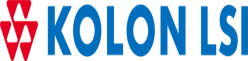 객실요금 (23년 4월16일 ~ 23년 4월23일 동안 적용이 가능합니다.)*상기 객실 요금에는 봉사료, 세금이 포함되어 있습니다. *조식 추가 시 \22,000/인 적용됩니다. (부가세 포함)*저희 호텔은 부산 최초의 레지던스 호텔로 사전 요청 시 객실에 식기 집기류를 무료로 제공해 드립니다.*해운대 바닷가 바로 앞에 위치한 가장 높은 층수의 호텔로서, 선착순으로 바다뷰(하프 오션) 객실이 제공됩니다. *조식뷔페(07:00~10:00) 사전예약 희망자는 아래의 칸에 조식 희망인원을 기재하여 주십시오.기타사항*기준 인원 외 추가 인원 신청 시 \22,000 적용됩니다. (부가세 포함)*WIFI 무료이용/ 객실 내 생수1병/ Fitness Center 무료 이용 가능합니다. 결제정보No-Show 및 취소 요금 부과• 체크인 일자 기준, 2일 ~ 1일전 객실요금의 70% 부과• 체크인 일자 기준, 당일 객실전취소시 1박 객실요금의 100% 부과▶ 객실 취소 및 No-Show일 경우 규정의 의해, 카드 결제됩니다.▶ 서명란 :대한자원환경지질학회 2023년 춘계 학술대회성 명(한글)성 명(영문)소 속핸드폰이메일Check-In(Time 15:00)2023년 월  일Check-Out(Time 11:00)2023년 월   일객실타입객실요금(주중)주말(토)객실수비 고디럭스 슈퍼트윈 (2 King sized beds)ㅁ\ 99,000ㅁ\ 187,000기준 2인 / 최대 4인이그제큐티브 스위트 (2 King sized beds)ㅁ\ 231,000ㅁ\ 286,000기준 4인 / 최대 6인조식뷔페 사전예약조식인원 :  명 카드종류ㅁVISA ㅁMaster ㅁAMEX ㅁ기타( )카드소유자 성명카드번호유효기간년 월For Reservation담당 지배인 박병찬 (Brandon) / 010-9182-6700 / brandon@seacloudhotel.comFor Reservation담당 지배인 박병찬 (Brandon) / 010-9182-6700 / brandon@seacloudhotel.com예약실 E-mailLsisea2@kolon.com예약실 Fax02)3677-6679예약실 TEL051)933-1000Homepagewww.seacloudhotel.com주소부산 해운대구 중동 1392-100 (신주소: 부산 해운대구 해운대해변로 287)